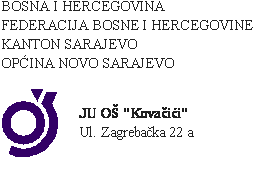 I  Z  J  A  V  A / Z A H T J E VJA RODITELJ/STARATELJ ________________________________ UČENIKA_____________ ŽELIM DA MOJE DIJETE POHAĐA ONLINE NASTAVU OD:_____________DO:______________ ZBOG SLJEDEĆIH RAZLOGA:________________________________________________________________________________________________________________________________________________________________________________________________________________________________KONTAKT  RODITELJA:TEL:_____________________E-MAIL ADRESA:_____________________ADRESA:__________________IME I PREZIME RODITELJA/STRATELJA I POTPIS:1.____________________________2.____________________________PREGLEDAO I ODOBRIO:________________________________________